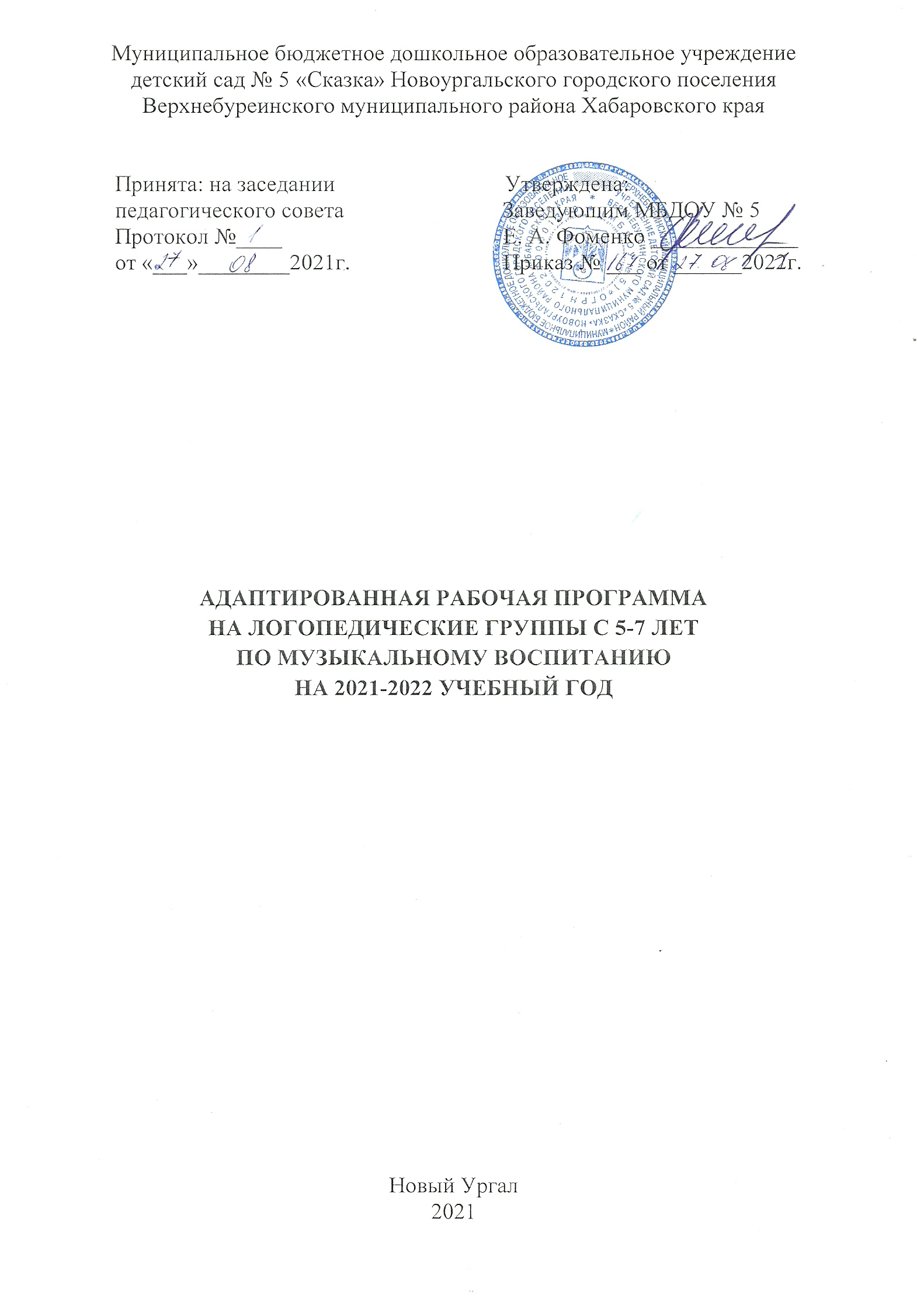 СОДЕРЖАНИЕЦЕЛЕВОЙ РАЗДЕЛПояснительная записка       За короткий срок в системе  музыкального воспитания дошкольников появилось  много нового. Нам предлагают большое количество программ по музыкальному воспитанию дошкольников, образовательных технологий. Изменились дети и родители. А главное, изменились требования к содержанию и  организации музыкального воспитания. На современном этапе педагогическая деятельность  требует обращения музыкального руководителя к новым формам работы с детьми. Ориентиром  в этом направлении является ФГОС ДО,  который устанавливает нормы и правила, обязательные при реализации основной образовательной программы (ООП) ДО,  определяющие новое представление о содержании и организации музыкального воспитания. Определение ценностных ориентиров:Развитие ценностных отношений личности с целью интеграции ее в национальную и мировую культуру;Развитие деятельностных и коммуникативных качеств личности, обеспечивающих ее развитие и самореализацию;Формирование у воспитанников адекватной современному уровню знаний картины мира.       Данная   программа воспитательно-образовательной деятельности  музыкального руководителя составлена в соответствии с требованиями ФГОС на основе  программы «Детство» под редакцией А.Г.Гогоберидзе, В.А.Деркунская ,О.В.Солнцеваи   в соответствии нормативно - правовыми документами:Федеральный закон от 29.12.2012  № 273-ФЗ  «Об образовании в Российской Федерации»;Федеральный государственный образовательный стандарт дошкольного образования (Утвержден приказом Министерства образования и науки Российской Федерации от 17 октября . N 1155);- «Порядок организации и осуществления образовательной деятельности по основным общеобразовательным программам – образовательным программам дошкольного образования» (приказ Министерства образования и науки РФ от 30 августа 2013 года №1014); Постановления Главного государственного санитарного врача РФ от 28.09.2020 N 28 «Об утверждении санитарных правил СП 2.4.3648-20 «Санитарно- эпидемиологические требования к организациям воспитания и обучения, отдыха и оздоровления детей и молодежи» (вместе с «СП 2.4.3648-20. Санитарные правила...») (Зарегистрировано в Минюсте России 18.12.2020 N 61573)»;                                                                                                 Основной общеобразовательной программы дошкольного образования МБДОУ № 5.В дошкольной педагогике музыка рассматривается как ничем не заменимое средство развития у детей эмоциональной отзывчивости на все доброе и прекрасное, с которыми они встречаются в жизни. Музыкальное воспитание в ДОУ осуществляется на основе примерной общеобразовательной программы дошкольного образования  «Детство» Т.И.Бабаевой, А.Г.Гогоберидзе, Солнцевой О.В. и парциальной программы «Ладушки» И.Каплуновой, И.Новоскольцнвой.     Парциальная  программа «Ладушки» представляет собой оригинальную разработку системы музыкальных занятий с дошкольниками. Она учитывает психологические особенности детей, строится на принципах внимания к потребностям и реакциям детей, создания атмосферы доверия и партнерства в музицировании, танцах, играх. Парциальная программа «Ладушки» отличается творческим, профессиональным подходом к развитию музыкальных способностей детей, их образного мышления, и развитию личности. Программа «Ладушки» представляет собой качественно разработанный оригинальный продукт, позволяющий эффективно осуществлять комплексное всестороннее музыкальное воспитание и развитие ребенка: от восприятия музыки к ее исполнительству, доступными дошкольнику средствами, и к творчеству.    Данная программа разработана с учетом  основных принципов, требований к организации и содержанию различных видов музыкальной деятельности в ДОУ, а так же  возрастных особенностей детей. Программа разработана в соответствии с ФГОС.В программе сформулированы и конкретизированы задачи по музыкальному воспитанию для детей от 5-ти до 7-ми лет.1.1 Цели и задачи реализации программыЦель программы: Введение ребенка в мир музыки с радостью и улыбкой.Задачи:Подготовить воспитанников к восприятию музыкальных образов и представлений.Заложить основы гармонического развития:развитие слуха – научиться слышать и слушать самого себя, окружающий мир, отделять негативную аудиальную информацию от позитивной, дать представление об энергетическом происхождении звуков, шумов, музыки в природеразвитие вниманияразвитие чувства ритмаразвитие индивидуальных музыкальных способностейПриобщить воспитанников к русской народно-традиционной и мировой  музыкальной культуре.Подготовить воспитанников к освоению приемов и навыков в различных видах музыкальной деятельности (игра на музыкальных инструментах)Развивать коммуникативные способности.Познакомить воспитанников с многообразием музыкальных форм и жанров.Использовать  гармонизирующее  действие музыки на психическое расслабление воспитанника.1.2. Методические принципы построения программы:- Создание непринужденной и доброжелательной обстановки на занятиях.- Учет возрастных особенностей воспитанников.- Гендерный подход  к используемому репертуару.- Последовательное усложнение поставленных задач.- Принцип преемственности.- Принцип положительной оценки.- Соотношение используемого материала с природным и светским календарем.- Соотношение с тематическим планированием ООП ДО.1.3. Формы проведения занятий:1.Традиционное2.Комплексное3.Интегрированное4. ДоминантноеСтруктура музыкального занятия:(структура занятий может варьироваться в соответствии с усвоением материала детьми)1.музыкально – ритмические движения2.развитие чувства ритма, музицирование,3.пальчиковая гимнастика4.слушание, импровизация5.распевание, пение6.пляски, хороводы7. игры.	1.4.Условия реализации программы:1.Создание предметно-развивающей среды:Обеспечивает максимальную реализацию образовательного потенциала пространства;Предоставляет возможность общения в совместной деятельности детей и взрослых и возможность уединения;Способствует реализации образовательной программы;Строится с учетом национально-культурных и климатических условий;Должна быть содержательно-насыщенной, трансформируемой, полифункциональной, вариативной, доступной и безопасной.2.Программа по музыкальному образованию, опираясь на вариативную комплексную программу, предполагает проведение музыкальных  занятий 2 раза в неделю в каждой возрастной группе, с учетом  алгоритма проведения музыкальных занятий. Исходя из календарного года (с 1 сентября текущего по 31 мая) количество часов, отведенных на музыкальные занятия, будет равняться 72 часам для каждой возрастной группы. Индивидуальная работа и развлечения с детьми проводится во второй половине дня. Музыка используется в режимных моментах.1.5.Целевые ориентирыв соответствии с ФГОС ДО:Художественно-эстетическое развитие предполагает развитие предпосылок ценностно-смыслового восприятия и понимания произведений искусства (словесного, музыкального, изобразительного), мира природы; становление эстетического отношения к окружающему миру; формирование элементарных представлений о видах искусства; восприятие музыки, художественной литературы, фольклора; стимулирование сопереживания персонажам художественных произведений; реализацию самостоятельной творческой деятельности детей (изобразительной, конструктивно-модельной, музыкальной, и др.).Результатом реализации  программы по музыкальному  развитию дошкольников следует считать:- сформированность эмоциональной отзывчивости на музыку;-умение передавать выразительные музыкальные образы;-восприимчивость и передачу в пении, движении основных средств выразительности музыкальных  произведений;-сформированность двигательных навыков и качеств (координация, ловкость и точность движений, пластичность);-умение передавать игровые образы, используя песенные, танцевальные импровизации;-проявление активности, самостоятельности и творчества в разных видах музыкальной деятельности.В соответствии с Уставом ДОУ: - осуществление образовательной деятельности по образовательным программам дошкольного образования, присмотр и уход за детьми;- формирование общей культуры, развитие физических, интеллектуальных, нравственных, эстетических и личностных качеств, формирование предпосылок учебной деятельности, сохранение и укрепление здоровья детей дошкольного возраста;- разностороннее развитие детей дошкольного возраста с учетом их возрастных и индивидуальных особенностей, в том числе достижение детьми дошкольного возраста уровня развития, необходимого и достаточного для успешного освоения ими образовательных программ начального общего образования, на основе индивидуального подхода к детям дошкольного возраста и специфичных для детей дошкольного возраста видов деятельности.II. СОДЕРЖАТЕЛЬНЫЙ РАЗДЕЛ2.1. Коррекционная деятельность.	В состав ДОУ входит группа компенсирующей направленности. Роль музыкального руководителя и учителя-логопеда имеет особое значение. На музыкальных занятиях развивается у детей музыкальный и речевой слух; обеспечивает развитие способности принимать ритмическую сторону музыки, движений, речи; формируется правильное фразовое дыхание; развивается сила и тембр голоса и т.д. Специфика работы музыкального руководителя   в группах компенсирующей направленности2.2. Коррекционная работа с использованием средств музыкального воспитания в логопедических группах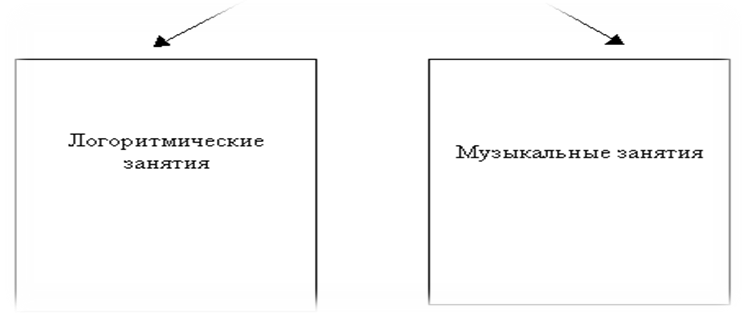 1. Логоритмические занятия.Логоритмические занятия проводятся в тесной связи с учителем– логопедом. И воспитателями логопедических групп. Они проводятся один раз в неделю.Цель: преодоление речевых нарушений путем развития и коррекции неречевых и речевых психических функций и адаптация ребенка к условиям внешней и внутренней среды.В основу этих занятий положен метод фонетической ритмики. Фонетическая ритмика– это система двигательных упражнений, в которых различные движения (корпуса, головы, рук, ног) сочетаются с произношением специального речевого материала.Структура логоритмических занятийДвижения под музыку, упражняющиеся в различных видах ходьбы и бега, общеразвивающие упражнения.Танец или хоровод.Четверостишье, сопровождаемое движениями.Песня.Артикуляционная гимнастика.Мимические упражнения, психогимнастика.Массаж (рук, ног и т.д.), гимнастика для глаз.Пальчиковые игры.Подвижные, коммуникативные, спокойные игры.Игра на музыкальных инструментах.Релаксация.Каждое занятие имеет свою сюжет, что создает эмоциональную атмосферу, благоприятно влияет на психику ребенка. Каждый вид деятельности непосредственно связан с предыдущим. Для детей такое занятие – игра.Логоритмические занятия включают в себя элементы, имеющие оздоровительную направленность.Элементы, имеющие оздоровительную направленность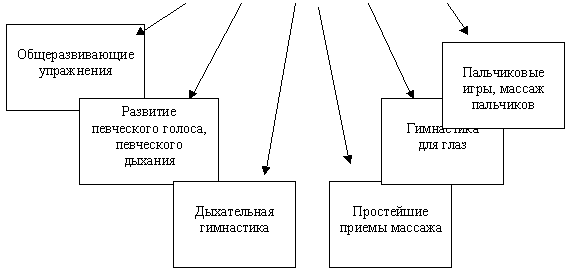 Работа в тесной связи с учителем– логопедом позволяет использовать знакомый дидактический материал, что выполняет профилактическую функцию (предупреждает усталость, создает благоприятный эмоциональный настрой.) во время проведения логоритмических занятий дети стоят вместе с воспитателем в кругу или сидят полукругом. Такое расположение дает возможность хорошо видеть преподавателя, двигаться и проговаривать речевой материал вместе с ним. 2. Музыкальные занятияУ детей с нарушениями речи встречаются следующие проблемы:– Дети не поют, а говорят– Не справляются с произношением, пропеванием какого-либо звука– Плохо запоминают тексты песен, их названия– Плохо запоминают названия музыкальных произведений для слушания– Недостаточно согласовывают движения с музыкой, пением, словом– Затрудняются в передаче ритмического рисункаПеречисленные особенности детей обуславливают специфику проведения музыкальных занятий.Обучение детей проводится по строго обдуманному плану на основании общепедагогических принципов.Основные принципы обучения детей.Принцип воспитывающего обучения
Принцип доступности
Принцип постепенности, последовательности, систематичности
Принцип наглядности
Принцип сознательности
Принцип прочностиПлан развлечений для детей от 5-ти до 6-ти лет на 2021-2022 г.План развлечений для детей от 6-ти до 7-ти лет на 2021-2022 г.2.3. Взаимосвязь музыкального руководителя с профильными специалистами:III. Организационный отдел3.1. Организация образовательной деятельности с детьми логопедических групп 5-7 лет на 2021-2022 учебный год.3.2. Перспективное планирование образховательной деятельности.Старшая логопедическая группа «Цветик семицветик»СентябрьОктябрьНоябрьДекабрьЯнварьФевральМартАпрельМайПодготовительная логопедическая  группа «Светлячок»СентябрьОктябрь                                                         НоябрьДекабрьЯнварьФевральМартАпрельМай3.3.Материально-техническое обеспечение3.4. Предметно-развивающая среда.       Насыщенная развивающая предметно-пространственная среда становится основой для организации увлекательной, содержательной жизни и разностороннего развития каждого ребенка.Согласно Федерального государственного образовательного стандарта дошкольного образования, развивающая предметно-пространственная среда организуется с учетом принципов:- содержательной насыщенности (Соответствие предметно-пространственной среды возрастным возможностям детей и содержательному разделу Программы. Среда должна включать средства обучения (в том числе технические), материалы (в том числе расходные), инвентарь, игровое, спортивное и  оздоровительное оборудование, которые позволяют обеспечить игровую, познавательную, исследовательскую и творческую активность всех категорий детей, экспериментирование с материалами, доступными детям; двигательную активность, в том числе развитие крупной и мелкой моторики, участие в подвижных играх и соревнованиях; эмоциональное благополучие детей во взаимодействии с предметно-пространственным окружением; возможность самовыражения детей );- трансформируемости (Обеспечение возможности изменения предметно-пространственной среды в зависимости от образовательной ситуации, в том числе от меняющихся интересов и возможностей детей);- полифункциональности (Возможность разнообразного использования различных составляющих предметной среды, наличие в среде полифункциональных предметов);- вариативности (наличие различных пространств, а также материалов, игр, игрушек и оборудования, обеспечивающих свободный выбор детей.  Это и периодическая сменяемость игрового материала, появление новых предметов, стимулирующих разнообразную детскую активность. Вариативность должна проявляться также и в разнообразии материалов, из которых изготовлены элементы среды. Это дерево, высококачественный пластик, резина, поролон, разные виды тканей, металл, качество и безопасность которых подтверждаются соответствующими сертификатами. Такое разнообразие исходных материалов обеспечивает, в том числе, и высокий уровень сенсорного развития детей);- доступности (Среда должна обеспечивать свободный доступ воспитанников, в том числе детей с ограниченными возможностями здоровья, к играм, игрушкам, материалам, пособиям, стимулирующим все основные виды детской активности. Для реализации данного принципа немаловажную роль играет количество игрушек и пособий: их должно хватать на каждого желающего. Ребенок не должен «стоять в очереди», чтобы поиграть или позаниматься);- безопасности (Соответствие всех элементов предметно-пространственной среды требованиям по обеспечению надежности и безопасности их использования).       Предметно-пространственная среда ДОУ организуется по принципу небольших полузамкнутых микропространств, для того чтобы избежать скученности детей и способствовать играм подгруппами в 3—5 человек. Все материалы и игрушки располагаются так, чтобы не мешать свободному перемещению детей, создать условия для общения со сверстниками. Предусмотрены «уголки уединения», где ребенок может отойти от общения, подумать, помечтать. В группах созданы различные центры активности: — центр познания обеспечивает решение задач познавательно- исследовательской деятельности детей (развивающие и логические игры, речевые игры, игры с буквами, звуками и слогами; опыты и эксперименты); — центр творчества обеспечивает решение задач активизации творчества детей (режиссерские и театрализованные, музыкальные игры и импровизации, художественно-речевая и изобразительная деятельность); — игровой центр обеспечивает организацию самостоятельных сюжетно-ролевых игр; — литературный центр обеспечивает литературное развитие дошкольников; — спортивный центр обеспечивает двигательную активность и организацию здоровьесберегающей деятельности детей.Организация развивающей среды в ДОУ строится  таким образом, чтобы дать возможность наиболее эффективно развивать индивидуальность каждого ребёнка с учётом его склонностей, интересов, уровня активности, чтобы каждый ребенок имел возможность свободно заниматься любимым делом. 3.5.Программно-методическое обеспечение образовательного процесса. Список литературы.№ п/пРазделСтраницаIЦелевой разделПояснительная записка31.1.Цели и задачи реализации программы41.2.Методические принципы построения программы51.3.Формы проведения занятий51.4.Условия реализации программы61.5.Целевые ориентиры в соответствии с ФГОС ДО7IIСодержательный раздел2.1.Коррекционная деятельность82.2.Коррекционная работа с использованием средств музыкального воспитания в логопедических группах9-122.3.Взаимосвязь музыкального руководителя с  профильными специалистами13IIIОрганизационный раздел3.1.Организация образовательной деятельности с детьми логопедических групп 5-7 лет 143.2.Перспективное планирование образовательной деятельности.15-333.3.Материально-техническое обеспечение343.4.Предметно-развивающая среда35-373.5.Программно-методическое обеспечение образовательного процесса.Список литературы.38-394ПриложенияСпецифика работы музыкального руководителя С детьми с ОНРсодержаниеРазвитие музыкального, звуковысотного, тембрового, динамического  слуха; чувства ритма; слухового внимания; пространственной организации движений; мимики;  общей и тонкой моторики, речевой моторики. Развитие психических произвольности познавательных процессов: Развитие эмоциональной сферы; Формирование коммуникативных умений и навыков в процессе музыкально –ритмических упражнений и игр;Закрепление двигательных умений артикуляционного аппаратаФормыработыПраздники, развлеченияИгры: музыкально-дидактические, музыкально – ритмические,хороводные,театрализованные, сюжетно-ролевые); - логоритмические -ритмические игры;упражнения на развитие слухового восприятия, двигательной памяти;- этюды на развитие выразительности мимики, жеста;- Упражнения на развития правильного дыхания, мелкой моторики, развитие артикуляционного аппарата, пространственной  организации движений; мимики;  общей и тонкой моторики, речевой моторики.Игра на детских музыкальных инструментах; -Инсценирование песен, хороводовСамостоятельная музыкально – игровая  деятельность.№п/пНазвание развлеченияВид развлеченияМесяц1День ЗнанийКонкурсно - игровая программаСентябрь1«Осень»Развлечение с родителямиОктябрь1«День матери»Концерт детей детского садаНоябрь1«Здравствуй, здравствуй Новый год»»Новогодний утренникДекабрь1«Святки»Зрелищно-игровая программаЯнварь1 Конкурс военно-патриотической песни, посвященный Дню защитника ОтечестваКонкурсно - игровая программаФевраль1«8 марта»УтренникМарт1«День смеха»РазвлечениеАпрель1«День Победы»ПраздникМай1«День защиты детей»ПраздникИюнь№п/пНазвание праздника или развлеченияВид развлеченияДата  проведения1День Знаний Конкурсно - игровая программаСентябрь1 «Осенины»МузыкотерапияПраздникОктябрь1«День матери»Концерт детей детсадаНоябрь1Новогоднее сказочное представлениеПраздникДекабрь1«Святочные вечера»Зрелищно-игровая программаЯнварь1День защитников Отечества. Конкурсно - игровая программаФевраль1«Загляните в мамины глаза»Праздник с мамамиМарт1Светлое Христово воскресение – ПасхаПознавательно-развлекательная программаФольклорный праздникАпрель12День Победы«Выпуск в школу»ПраздникПраздникМай1День защиты детейПраздникИюньСодержаниеФормы работыМесяц проведения1.Музыкальное развитие детей и программа «Ладушки»Смотр-конкурс музыкальных уголков.Анализ музыкальной деятельности в группе.Подбор репертуара2.Задачи музыкального воспитания детей дошкольного возраста в каждой группе.«Что должны знать и уметь ваши дети»Анализ музыкальной деятельности в группе.Подбор музыкального репертуара3.Роль воспитателя в восприятии музыки детьми.Программа «Музыкальные шедевры»Анализ музыкальной деятельности в группе.Подбор репертуара4.«Как  методически верно провести праздник»Роль ведущего на празднике.Анализ музыкальной деятельности в группе.Подбор репертуара5.Значение музыкально-дидактических игр.Использование дидактических игр в группе.Анализ музыкальной деятельности в группе.Подбор репертуара Педагогический советПед. ЧасГрупповая консультацияИндивидуальная консультацияКруглый столКонсультацияПапка – раскладушкаИндивидуальная консультацияКонсультацииПапка – раскладушкаКонсультацияПед. ЧасГрупповая консультацияПед. ЧасГрупповая консультацияСентябрьОктябрьНоябрьДекабрьЯнварьВозрастные группыВторникСредаПятницаСтаршая логопедическая группа «Цветик-семицветик»Музыкальное 9.30Музыкальное 9.00Подготовительная логопедическая группа  «Светлячок» Музыкальное 10.10Музыкальное 9.30Вид деятельностиПрограммные цели задачиРепертуарИнтеграцияОбразовательныхобластейЛексические темы пологоритмикеМузыкально-ритмические  движения:упражненияпляскиигры1.Музыкально-ритмические навыки: развивать чувство ритма, умение передавать в движении характер музыки. Свободно ориентироваться в пространстве. Прививать навыки, необходимые для правильного исполнения поскоков, плясовых движений (навыки пружинящего движения).2.Навыки  выразительного движения:  Создать у детей бодрое, приподнятое настроение,развивать внимание, двигательную реакцию. Учить импровизировать движения разных персонажей. Вести хоровод по кругу, различать голоса по тембру, выполнять соответствующие игровые действия.«Марш» Надененко, «Пружинки» р.н.м. «Антошка» эстр. танец«Чей кружок быстрее соберется» обр. Ломовой, «Догадайся, кто поёт» ТиличеевойСХПФТема; детский сад:Упражнение  «Толстички –худышки»Тема: ОсеньИгра «осенние листочки»Тема:Лес.Упр. «березка»
тема: Деревья.
упр. «березка»Слушание:(Восприятие музыкальных произведений)Учить детей различать жанры музыкальных произведений. Воспринимать бодрый характер, четкий ритм, выразительные акценты, настроение, динамику. «Марш деревянных солдатиков» Чайковский, ХПРПение:(Развитие певческих навыков)Упражнение на развитие слуха и голосаФормировать певческие навыки: петь легким звуком, в диапазоне ре1- до2, брать дыхание перед началом пения и между музыкальными фразами. Точно интонировать несложную попевку«Осенние листья» Ю. Слонова«Урожай собирай» Филиппенко«Кукушка» обр. АрсееваХРПСИгра на музыкальных инструментах:Учить детей исполнять простейшие песенки на детских музыкальных инструментах (погремушки, барабан).«Дождик» р.н.м.ПРХСВид деятельностиПрограммные цели задачиРепертуарИнтеграцияОбразовательныхобластейЛексические темы упражнения по логоритмикеМузыкально-ритмические  движения:упражнениятанецигры1.Музыкально-ритмические навыки: Учить детей ходить бодрым шагом, сохраняя интервалы, менять энергичный характер шага на спокойный в связи с различными динамическими оттенками в музыке.2.Навыки  выразительного движения:  Исполнять элементы танца легко, непринужденно, выразительно. Развивать ловкость и внимание. Побуждать детей самостоятельно придумывать движения, отражающие содержание песен. «Бодрый шаг» (Марш Богословского) «Ходьба различного характера» (Марш Робера) «Чунга-Чанга» эстр. танец «Чей кружок» Ломова,«Заинька-Зайка» р.н.м.СХПФТема:Огород
ОвощиУпр. «толстячки худышки»Тема:
Сад
Фрукты Упр.«яблоки» Тема:
Перелетные птицыУпр: «Кормушка» Тема:
Одежда
упр: клубочек»Слушание:(Восприятие музыкальных произведений)Формировать музыкальную культуру на основе знакомства с произведениями классической музыки. Различать спокойное, нежное, неторопливое звучание мелодии.«Ходит месяц над лугами» ПрокофьеваХПРПение:Развитие певческих навыков Упражнение для развития слуха и голосаФормировать умение детей певческие навыки: умение петь легким звуком, произносить отчетливо слова, петь умеренно громко и тихо. Точно интонировать попевку, различать высокие и низкие звуки, показывать их движением руки (вверх-вниз).«Дети любят рисовать» Ю. Слонова« «Хлебный колосок» Аверкина«Качели» ТиличеевойХРПСИгра на музыкальных инструментах:Исполнять небольшие песенки на детских музыкальных инструментах индивидуально и небольшими группами.«Гори, ясно» р.н.м. ПРХСВид деятельностиПрограммные цели задачиРепертуарИнтеграцияОбразовательныхобластейЛексические темы и упражнения по логоритмикеМузыкально-ритмические  движения:упражнения танецигра               1.Музыкально-ритмические навыки: Развивать внимание, чувство ритма, умение быстро реагировать на изменение характера музыки. Дети приобретают умение не терять направления движения, идя назад (отступая).2.Навыки выразительного движения: Совершенствовать движения танца. Передавать в движениях спокойный, напевный характер музыки.  Менять движения в соответствии с музыкальными фразами, выполнять ритмические хлопки. Проявлять быстроту и ловкость.«Найди свое место в колонне» Ф.Надененко«Отойди и подойди» чес.н.м.  «Чунга-чанга» эст. тан.«Танец всходов» р.н.м. «Гори, гори, ясно» р.н.м.«Не опоздай» (р.н.м.) обр. РаухвергераСХПФТема: ОбувьУпр. «Молоток»Тема:
Игрушки упр. «Клоун»Тема:
Дни неделиУпр. «5 стилят»Тема:
Дом,мебельУпр. «Братец принеси дрова»Слушание:(Восприятие музыкальных произведений)Воспринимать четкий ритм марша, выразительные акценты, прислушиваться к различным динамическим оттенкам.«Марш» ШостаковичХПРПение:Развитие певческих навыков Упражнение для развития слуха и голосаСовершенствовать певческий голос вокально-слуховую координацию. Закреплять практические навыки выразительного исполнения песен, обращать внимание на артикуляцию.Закреплять у детей умение точно определять и интонировать поступенное движение мелодии сверху вниз и снизу вверх.«»Золотое зёрнышко» Ю. Чичкова «Шёл весёлый Дед Мороз» Вересокиной«Лесенка» ТиличеевойХРПСИгра на музыкальных инструментах:Учить детей играть в ансамбле четко, слажено, соблюдать общую динамику.«Дождик» р.н.м.«Гори, ясно» р.н.м.ПРХСВид деятельностиПрограммное содержаниеРепертуарИнтеграцияОбразовательныхобластейЛогопедические темы и УпражненияМузыкально-ритмические  движения:упражнения хороводигры1.Музыкально-ритмические навыки: Развивать чувство ритма: звенеть погремушкой несложный ритмический рисунок, затем маршировать под музыку.Начинать и заканчивать движение с началом и окончанием музыки.2.Навыки выразительного движения:  Выразительно исполнять танцевальные движения: в вальсе плавно, нежно, в современном танце четко, энергично, ритмично.«Погремушки» Вилькорейская«Вальс снежинок» муз. Шаинского«Новый год» совр. танец ХФПСТема: «Зима, зимующие птицы»Упражнение: «кормушка»Тема: «Домашние животные» 
логопедическое упражнение: «Пять телят»
тема: «Дикие животные»
логопедическое упражнение: «Зоопарк»Слушание:(Восприятие музыкальных произведений)Учить детей слушать и обсуждать прослушанную музыку. Способствовать развитию фантазии: передавать свои мысли и чувства в рисунке, в движении.«Тройка» р.н.м.ПХРТема: «Новый год» подготовка к новогоднему утреннику.Пение:Развитие певческих навыков Упражнение для развития слуха и голосаПередавать радостное настроение  песни. Различать форму: вступление, запев, припев, заключение, проигрыш.Петь попевку легко, напевно, точно интонируя. Соблюдая ритм, петь по одному и коллективно.«Новогодний хоровод» Хижинской«Новогодняя полька» Олиферовой«Василек» р.н.м.ХПРСИгра на музыкальных инструментах:Уметь каждому и всей группой исполнять на металлофоне несложную попевку.«Гармошка» ТиличеевойХПРСРазвлечение:Создать радостную праздничную атмосферу. Вызвать желание принимать активное участие в утреннике.«Новый год».Вид деятельностиПрограммное содержаниеРепертуарИнтеграцияОбразовательныхобластейТемы и УпражненияМузыкально-ритмические  движения:упражнения танецигры1.Музыкально-ритмические навыки: Учить детей правильно и легко бегать, исполнять роль ведущего, начинать и заканчивать движение в соответствии с началом и окончанием муз. частей. Меняя движения в соответствии с изменением характера музыки, исполнять четко и ритмично ходьбу и бег.2. Навыки  выразительного движения: Чувствовать плясовой характер музыки, двигаясь в соответствии с различным характером её частей (спокойно и подвижно); ритмично притопывать, кружиться парами. Развивать фантазию у детей.«Побегаем» Вебер«Шаг и бег» НадененкоТанец «Приглашение» ук.н.м. обр. Теплицкого «Как у дяди Якова» р.н.п.ХФПСТема: «Зимние игры и забавы»Упражнение: «Что такое за окном?»Тема: «Посуда»Речь с движением ,упражнение: «Как сварить суп»  Тема: «Продукты питания»Речь с движением ,упражнение: «Как сварить суп»Слушание:(Восприятие музыкальных произведений)Слушать пьес; изображающую смелого всадника, ощущать четкий ритм, напоминающий стук копыт; различать трехчастную форму; высказывать свое отношение к музыке.«Смелый наездник» Р. ШуманаПХРПение:Развитие певческих навыков Упражнение для развития слуха и голосаПеть бодро, радостно, в темпе марша,   вовремя вступать после музыкального вступления, отчетливо произносить слова.Петь попевку протяжно. Точно передавать мелодию, ритм; петь в ближайших 2-3 тональностях.«Физкульт-ура»  Ю. Чичкова«У кота-воркота» р.н.п.ХПРСИгра на музыкальных инструментах:Играть на металлофоне несложную мелодию небольшим ансамблем. Точно передавать ритмический рисунок, вовремя вступать, играть слажено.«Лиса» (р.н.п.) обр. ПоповаХПРСРазвлечение:Приобщение детей к двигательной активности. «Путешествие в страну Здоровья»Вид деятельностиПрограммное содержаниеРепертуарИнтеграция.Образовательных.областейЛогопедические темы и УпражненияМузыкально-ритмические  движения:упражнения пляскиигры               1.Музыкально-ритмические навыки: Совершенствовать у детей движения поскока с ноги на ногу и выбрасывания ног, развивать наблюдательность. Закреплять умение детей различать звучание мелодии в разных регистрах: поочередно маршировать девочек и мальчиков, идти в парах, согласуя движения с регистровыми изменениями.2.Навыки выразительного движения:   Двигаться легко, изящно, выполнять ритмичные хлопки, кружиться на месте. Учить различать части, фразы музыкальных произведений, передавать их характерные особенности в движениях. «Кто лучше скачет?» Ломовой«Шагают девочки и мальчики» анг.н.м. обр. Вишкарева«Весёлые дети» лит.н. м. обр. Агафонникова«Мы - военные» Сидельников.ХФПСТема: «Части суток»Упражнение: «День-ночь»Тема: «Части тела»Упражнение на развитие мелкой моторики: «Турист» Тема: «Профессии и инструменты»  Упражнение на речь с движениемСлушание:(Восприятие музыкальных произведений)Знакомить с песнями лирического и героического характера, Воспитывать чувство патриотизма. Учить детей слышать изобразительные моменты в музыке, соответствующие названию пьесы.«Моя Россия» Струве,«Буденовец» Дубравин,ПХР«Мастер в руки взял фуганок»Тема: «День защитника отечества»Пение:Развитие певческих навыковУпражнение для развития слуха и голосаИсполнять песню энергично, радостно, в темпе марша, отчетливо произносить слова. Учить детей исполнять песню лирического характера напевно, чисто интонируя мелодию, отчетливо произнося слова; передавать в пении характер военного вальса, начинать петь сразу после вступления, ритмически точно исполняя мелодию. Упражнять детей в чистом интонировании поступенного движения мелодии вверх и вниз в пределах октавы.«Бравые солдаты» Филиппенко«Самая хорошая» Тиличеева, «Скачем по лестнице» ТиличеевойХПРСУпражнение: «Солдат»Игра на музыкальных инструментах:Передавать ритмический рисунок попевки на металлофоне по одному и небольшими группами.«Смелый пилот» ТиличеевойХПРСРазвлечение:Развивать чувство сопричастности ко всенародным торжествам, укреплять взаимоотношения между отцами и детьми.«сто затей для ста друзей».Вид деятельностиПрограммное содержаниеРепертуарИнтеграцияОбразовательныхобластейЛогопедические темы и УпражненияМузыкально-ритмические  движения:упражнения пляскиигры              1.Музыкально-ритмические навыки: Четко начинать и заканчивать движение с началом и окончанием музыки, правильно ходить по кругу, меняя направление. Четко выполнять три притопа, держа ровно спину, не сутулясь.2.Навыки выразительного движения:Легко, изящно двигаться по кругу парами, меняя бег на пружинистые полуприседания и кружения в парах.Двигаться легким бегом в небольших кругах. Отмечая сильную долю такта ударами в бубен и хлопками.«Три притопа» Александрова«Парный танец» Тиличеевой«Игра с бубнами» п.н.м. обр. АгафонниковаХФПСТема: «Мамин праздник»Тема: «Семья»Тема: «Перелетные птицы»Тема: «Весна»Тема: «Транспорт»Слушание:(Восприятие музыкальных произведений)Побуждать детей эмоционально воспринимать лирическую мелодию в ритме вальса, чувствовать танцевальный характер пьесы, отмечать разнообразные динамические оттенки. «Вальс» КабалевскийПХРПение:Развитие певческих навыков Упражнение для развития слуха и голосаВоспринимать песню нежного, лирического характера, передающую чувство любви к маме. Исполнять ласково, напевно. Проникнуться радостным весенним настроением, переданным в песне; петь легко, весело, четко произносить слова, различать музыкальное вступление, запев, припев.Петь напевно, плавно в ближайших тональностях с сопровождением инструмента и без него.«Рядом мама» Елинека«Весенняя песенка» Полонского«Ходит зайка по саду» р.н.п.ХПРСИгра на музыкальных инструментах:Исполнять попевку в ансамбле на детских музыкальных инструментах в сопровождении баяна, играть четко, слажено, сопровождать игру пением попевки.«Сорока-сорока» р.н.п. обр. ПоповаХПРСРазвлечение:Воспитывать уважение к самому близкому человек. Укреплять взаимоотношения в семье. «Милой мамочке».Вид деятельностиПрограммное содержаниеРепертуарИнтеграцияОбразовательныхобластейЛогопедические темы и УпражненияМузыкально-ритмические  движения:упражнения танецигры1.Музыкально-ритмические навыки: Совершенствовать плясовые движения, учить своевременно, поочередно начинать и заканчивать движение. Развивать воображение, умение действовать с воображаемым предметом.2. Навык  выразительного движения: Передавать легкий, задорный характер танца, точный ритмический рисунок.Развивать ловкость и быстроту реакции. «Пляши веселей!» латв.н.м.«Полоскать платочки» р.н.м. обр. Соковнина«Танец с цветами» В.А. Моцарт«Ловушка» укр.н.м. обр. СидельниковаХФПСТема: «Космос»Тема: «Рыбы»Тема: «Насекомые»Тема: «Наш поселок,моя улица»Слушание:(Восприятие музыкальных произведений)Учит детей различать музыкальны образы, средства музыкальной выразительности: регистры, динамика, темп, тембр, ритм. Учить детей ясно излагать свои мысли и чувства, эмоциональное восприятие и ощущения.«Баба Яга» Чайковский, ПХРПение:Развитие певческих навыков Упражнение для развития слуха и голосаВоспринимать веселую, задорную песню о дружбе детей; исполнять её подвижно, легко; точно передавать мелодию, ритмический рисунок, правильно брать дыхание.Различать высокие и низкие звуки в пределах терции, петь попевку, показывыая движением руки верхний и нижний звук.«Песенка друзей» В. Герчик«Детский сад» А. АверкинаХПРСИгра на музыкальных инструментах:Исполнять на ударных инструментах ритм попевки индивидуально и всей группой. Играть четко, слажено.«Андрей-воробей» р.н.м. обр. ТиличеевойХПРСРазвлечение:Формировать эстетическое отношение к окружающему миру.«День Земли».Вид деятельностиПрограммное содержаниеРепертуарИнтеграцияОбразовательныхобластейЛогопедические темы и УпражненияМузыкально-ритмические  движения:упражнения танецигры       1.Музыкально-ритмические навыки: Развивать плавность движений и умение изменять силу мышечного напряжения в соответствии с различными динамическими оттенками в муз. произведении.2. Навыки выразительного движения:  Создать радостное настроение, желание танцевать. Двигаться по кругу, исполняя песню. Слушать и определять звучание бубна или погремушки и в соответствии с этим изменять движения (приплясывать на месте или кружиться).«Ветерок и ветер» Л.В. Бетховен «Львенок и черепаха» В. Шаинского«Бубен или погремушка» ТиличеевойХФПСТема: «Домашние птицы»Тема: «Цветы»Тема: «День победы»Тема: «Лето»Слушание:(Восприятие музыкальных произведений)Воспринимать песню героического, мужественного характера, учит высказывать свое отношении об услышанном произведении.«Священная война» АлександроваПХРПение:Развитие певческих навыков Упражнение для развития слуха и голосаПеть сдержанно, гордо, соблюдая ритмический рисунок, правильно брать дыхание. Эмоционально исполнять песню веселого, подвижного характера, передавая динамические оттенки пенсии. Упражнять детей в чистом интонировании малой терции вверх и вниз.«Вечный огонь» Филиппенко»«Песня солнышку» Иванникова«Солнышко-ведёрышко» В. КрасевойХПРСИгра на музыкальных инструментах:Слушать пьесу в исполнении педагога, подыгрывать на металлофоне.«Ослик» С. УрбахаХПРСРазвлечение:Воспитывать чувство патриотизма, гордости за советских воинов.«Этот День Победы»Вид деятельностиПрограммные цели задачиРепертуарИнтеграцияОбразовательныхобластейЛексические темы и упражнения по логарифмикеЛексические темы и упражнения по логарифмикеЛексические темы и упражнения по логарифмикеМузыкально-ритмические  движения:упражнения пляскиигры1. Музыкально-ритмические навыки: Закрепить ритмичный шаг. Развивать четкость движений голеностопного сустава, необходимую при исполнении плясовых и танцевальных движений.2.Навыки выразительного движения:    Создать бодрое и радостное  настроение у детей, вызвать желание танцевать. Развивать активность и  дружеские отношения между детьми.«Марш»  Ломовой«Веселые ножки» р.н.м. «Танец детства» муз. Е. Крылатова«Игра с ленточкой» муз. и сл. ШаламовойХФПСТема:Цветы
«Вырасти  цеток»Тема:ТравыУпр. «ТЫ расти трава»Тема:СадУпр; «с веток яблоки снимаю»Огород
упр. «Толстячки худышки»Тема:Цветы
«Вырасти  цеток»Тема:ТравыУпр. «ТЫ расти трава»Тема:СадУпр; «с веток яблоки снимаю»Огород
упр. «Толстячки худышки»Тема:Цветы
«Вырасти  цеток»Тема:ТравыУпр. «ТЫ расти трава»Тема:СадУпр; «с веток яблоки снимаю»Огород
упр. «Толстячки худышки»Слушание:(Восприятие музыкальных произведений)Продолжать обогащать музыкальные впечатления детей, вызывать яркий, эмоциональный отклик при восприятии музыки разного характера. Закреплять у детей представление о характере музыки.«Утро» Григ, «Ходит месяц над лугами» ПрокофьеваПХРПение:Развитие певческих навыковУпражнение для развития слуха и голосаСовершенствовать певческий голос и вокально-слуховую координацию.                                                                                                                                                                                                                                       Учить детей петь легко, не форсируя звук, с четкой дикцией; учить петь хором, небольшими ансамблями,  по одному, с музыкальным сопровождением и без него.Учить детей различать высокий и низкий звук, чисто интонировать, пропевая мелодию.«Отчего плачет осень…»Соколовой«Детский сад-дом радости» муз. и сл. Олифировой«Бубенчики» ТиличеевойХПРСИгра на музыкальных инструментах:Знакомить детей с разными музыкальными инструментами. Учить приемам игры на них. Разучивать простейшие ритмические рисунки и выполнять их в соответствии с музыкой.«В школу» ТиличеевойХПРСРазвлечение:Стимулировать совместную музыкально-игровую деятельность, эмоциональную отзывчивость детей.«День дошкольного работника».Вид деятельностиПрограммные цели задачиРепертуарИнтеграцияОбразовательныхобластейЛексические темы и логаритмические  упражненияМузыкально-ритмические  движения:упражнения танцыигры1.  Музыкально-ритмические навыки:  Углублять и совершенствовать навыки махового движения,  учить детей постепенно увеличивать силу и размах движения с усилением звучания музыки. Самостоятельно реагировать на начало и окончание звучание частей и всего музыкального произведения.2. Навыки выразительного движения:   Развивать умение выразительно передавать в танце эмоционально-образное содержание. Передавать различный характер музыки, сохранять построение в шеренге.«Качание рук» Ломовой«Мельница» Ломовой«Танец детства» Крылатов «Плетень» обр. Бодренкова,ХФПСТема:Живая и неживая природа
(деревья,кусты,травы)Упр: «березка»Тема:Грибы,ягодыУпр: «Развитие мелкой моторики рук» «Турист»Тема: 
Живая неживая природа.От куда хлеб пришел?Упр. «Сею Сеюпосеваю»Тема: Осень.
(приспособления растений и насекомых,птиц,животных к изменяющимся условиям среды в ОктябреУпр: «осенние листочки»Слушание:(Восприятие музыкальных произведений)Обогащать музыкальные впечатления детей. При анализе музыкальных произведений учить ясно излагать свои мысли, эмоциональное восприятие и ощущения.«Осень» Александров, «Весна и осень» СвиридовПХРПение:Развитие певческих навыков Упражнение для развития слуха и голосаРасширять      у      детей певческий диапазон с учетом их индивидуальных       возможностей. Закреплять практические навыки выразительного исполнения песен. Обращать внимание на артикуляцию (дикцию). Закреплять умение петь самостоятельно индивидуально и коллективно.Закреплять умение детей слышать поступенное движение мелодии вверх и вниз. Петь, чисто интонируя. Сопровождая пение движением руки вверх и вниз.«Урожайная» Филиппенко«Золотое зернышко» Ю. Чичкова«Цирковые собачки» ТиличеевойХПРСИгра на музыкальных инструментах:Учить детей играть знакомую мелодию индивидуально и в ансамбле на металлофоне,  шумовых инструментах.«Андрей-воробей» р.н.м. обр. ТиличеевойХПРСРазвлечение:Воспитывать доброжелательность, Умение правильно оценивать действие персонажей. «Праздник Осени».Вид деятельностиПрограммные цели задачиРепертуарИнтеграцияОбразовательныхобластейЛексические темы и логаритмические  упражнения Музыкально-ритмические  движения:упражнения танцыигры1.   Музыкально-ритмические навыки: Развивать чувство ритма. Выполнять шаг, имитирующий ходьбу лошади». Совершенствовать плавность движений у детей.2.   Навык  выразительного движения: Выражать в движении радостное, праздничное настроение, исполняя новогодний танец. Передаватьизящные, задорные, шутливые движения детей, отмечая при этом сильные доли такта и музыкальные фразы, двигаться легкими поскоками, соревноваться в быстроте и точности выполнения движений.«На лошадке» Витлина«Большие крылья» арм. н.м.«Становитесь в хоровод» совр. танец«Ищи» ЛомовойХФПСТема:Продукты питанияУпр: « как сварить суп»Тема:СказкиУпр: «Метелица»Тема:ПосудаУпр: «Завтрак»Тема:Труд повораУпр: «Как сварить суп»Тема:КвартираМебельУпр: «Братец, принеси дрова»Тема:Виды жилищ  человекаУпр: «Три поросенка»Слушание:(Восприятие музыкальных произведений)Определять динамичный, весёлый, плясовой характер пьесы. Воспринимать и чувствовать печаль, грусть, вызываемые нежными, лирическими интонациями пьесы; сопоставить характер музыки этой пьесы с «Камаринской».«Камаринская» Чайковского«Болезнь куклы» ЧайковскогоПХРПение:Развитие певческих навыковУпражнение для развития слуха и голосаУчить детей исполнять песни с вдохновением, передавая свои чувства: любовь к маме. Закреплять умение детей петь с сопровождением и без него.Упражнять детей в чистом интонировании малой терции вниз и чистой кварты вверх«Мама» муз. и сл. Петровой«Белые снежинки» сл. Энтина муз. Гладкова«Музыкальное эхо» АндреевойХПРСИгра на музыкальных инструментах:Учить детей исполнять попевку сольно и в ансамбле слаженно по мелодии и ритму. Продолжать  использовать музыкальные инструменты в других видах деятельности.«Бубенчики» Тиличеева.ХПРСРазвлечение:Содействовать укреплению взаимоотношений в семье, приобщать детей к празднованию Дня Матери.«День Матери»Вид деятельностиПрограммное содержаниеРепертуарИнтеграцияОбразовательныхобластейЛогопедические темы и упражнение .Музыкально-ритмические  движения:упражнения пляскиигры             1.Музыкально-ритмические навыки: Совершенствовать плавность движений, передавая напевный характер музыки. 2.Навыки выразительного движения: Содействовать проявлению активности и самостоятельности в выборетанцевальных движений. Соблюдать правила игры, воспитывать выдержку.«Рисуем на песке» Ребикова«У нас на юге»«Становитесь в хоровод» совр. танец. «Снежки» любая веселая музыка «Передай рукавицу» весёлая мелодияХФПСТема:»Электроприборы» Упражнение: «пылесос» 
тема: «Транспорт»  логопедическая игра: «паровоз» 
тема: «Семья»  логопедическая игра: «Курочка и цыплятки» Тема: «Одежда»  упражнение для мелкой моторики: «Овечка»Слушание:(Восприятие музыкальных произведений)Воспринимать лирический характер музыки; отмечать изобразительный момент – подражание звучанию колокольчиков, постепенно затихающему («сани уехали»).«Сани с колокольчиками» АгафонниковаПХРТема: «Новый год» подготовка к утреннику Пение:Развитие певческих навыков Упражнение для развития слуха и голосаПеть весело, легко, подвижно, точно передавая ритм, выдерживая паузы; начинать пение после музыкального вступления.Развивать дыхание и муз. слух. Добиваться легкости звучания, развивать подвижность языка, используя работу со слогом «ля-ля».«Начинаем карнавал» Слонова«Новогодний хоровод» Хижинской«К нам приходит Новый год» В. Герчик «Вальс» ТиличеевойХПРСИгра на музыкальных инструментах:Учить детей исполнять произведение на разных музыкальных инструментах в ансамбле и оркестре.«Кап-кап». р.н.м. обр. ПопатенкоХПРСРазвлечение:Привлекать детей к активному участию в подготовке к празднику. Пробуждать у детей чувство веселья и радости от участия в празднике.«Проделки нечистой силы».Вид деятельностиПрограммное содержаниеРепертуарИнтеграцияОбразовательныхобластейЛогопедические      темы и упражнения.Музыкально-ритмические  движения:упражнения пляскиигры1.Музыкально-ритмические навыки:  Развивать согласованность движения рук. Расширять шаг детей, воспитывать плавность и устремленность шага, развивать наблюдательность и воображение.2.Навыки выразительного движения: Исполнять танец весело, задорно, отмечая ритмический рисунок музыки. Идти на первую часть музыки(спокойная ходьба), на вторую часть музыки внутри круга быстро, легко скакать небольшой группой в разных направлениях. На заключительные аккорды успеть выбежать из круга.«На лыжах» РудневаРок-н-ролл»«Ловушка» р.н.м. обр. СидельниковаХФПСТема: «Зима»  логопедическое упражнение «Мы едим на лыжах с использованием снегоступов»  Тема: «Зима»  упражнение на развитие мелкой моторики «Овечка» Слушание:(Восприятие музыкальных произведений)Формировать музыкальный вкус детей. Учить слушать и понимать музыкальные произведения изобразительного характера. Воспринимать образ смелых, гордых кавалеристов.«Кавалерийская» Д. КабалевскогоПХРПение:Развитие певческих навыков Упражнение для развития слуха и голосаРазличать части песни. Учить детей петь, сохраняя правильное положение корпуса, относительно свободно артикулируя, правильно распределяя дыхание, чисто интонируя мелодию. Петь бодро, радостно, в темпе марша.Учить детей различать и определять направление мелодии, чисто интонировать, петь выразительно, передавая игровой, шутливый характер песни.«Физкульт-ура!» Ю Чичкова«Горошина» КарасевойХПРСИгра на музыкальных инструментах:Учить детей играть в ансамбле и оркестре в сопровождении баяна. «Петушок» обр. Красева».ХПРСРазвлечение:Развивать двигательную активность детей, стремление быть активным участником развлечения.«Путешествие в страну Здоровья»Вид деятельностиПрограммное содержаниеРепертуарИнтеграцияОбразовательныхобластейЛогопедические темы и упражнения.Музыкально-ритмические  движения:упражнения пляскиигры1.Музыкально-ритмические навыки: Развивать ритмичность движений, учит передавать движениями акценты в музыке, исполнять перестроения, требующие активного внимания всех участвующих.2.Навыки выразительного движения: Совершенствовать основные элементы танца, добиваясь выразительного исполнения. Побуждать детей к поиску различных выразительных движений для передачи игровых образов.«Выворачивание круга» венг.н.м. автор Руднева«Рок-н-ролл»«Чапаевцы» муз. ВилькорейскойХФПСТема: «Части света»Пальчиковая гимнастика: «На свете живут разноцветные дети»Тема: «Домашние звери и птицы»Упражнение на развитие мелкой моторики: «Пять телят» Тема: «Уголок природы в детском саду»Экскурсия в живой уголок , подражание звукам птиц  Слушание:(Восприятие музыкальных произведений)При анализе музыкальных произведений учить детей ясно излагать свои мысли, чувства, эмоциональное восприятие и ощущение. Способствовать развитию фантазии: учить выражать свои впечатления от музыки в движении, рисунке.«Походный марш» КабалевскогоПХРТема: «Вооруженные силы нашей страны»Развитие мелкой моторики, упражнение: «Солдат»Пение:Развитие певческих навыков Упражнение для развития слуха и голосаПродолжать развивать певческие способности детей: петь выразительно, правильно передавая мелодию, ускоряя, замедляя, усиливая и ослабляя звучание.Упражнять детей в чистом интонировании поступенного движения мелодии вниз. Петь не очень скоро естественным звуком.«Лучше папы друга нет»сл. Пляцковского муз. Савельева«Дорогие бабушки и мамы» сл. Александровой муз. Бодраченко«Скок-поскок» р.н.м. обр. ЛевкодимоваХПРСИгра на музыкальных инструментах:Передавать ритмический рисунок попевки на металлофоне по одному и небольшими группами.«Смелый пилот» ТиличеевойХПРСРазвлечение:Способствовать укреплению взаимоотношений отцов и детей. «Сто затей для ста друзей»Вид деятельностиПрограммное содержаниеРепертуарИнтеграцияОбразовательныхобластейЛогопедические темы и упражнения.Музыкально-ритмические  движения:упражнения танецигры1.Музыкально-ритмические навыки: Учить передавать плавностью шага задумчивый, как бы рассказывающий характер музыки, перестраиваться из шеренги в круг. И наоборот, легким пружинящим шагом – прихотливый, как бы вьющийся характер мелодии.2.Навыки выразительного движения: Передавать в движениях задорный, плясовой характер, закреплять основные элементы русской пляски.Закреплять у детей умение согласовывать свои действия со строением муз. произведения, вовремя включаться в действие игры. Улучшать качество поскока и  стремительного бега.«Перестроение из шеренги в круг» Любарского«Змейка» Щербачева«Русский перепляс» р.н.м. «Кто скорее?» ЛомовойХФПСТема: «Рыбы»
Тема: «Женский день»Тема: «Природа нашего края»Тема: «Строительство»Тема: «Школа»Слушание:(Восприятие музыкальных произведений)Воспринимать пьесу веселого, шутливого характера, отмечать четкий, скачкообразный ритм, обратить внимание на динамические изменения. «Клоуны» Д. КабалевскогоПХРПение:Развитие певческих навыков Упражнение для развития слуха и голосаУчить детей петь эмоционально, точно соблюдая динамические оттенки, смягчая концы фраз, самостоятельно вступать после музыкального вступления.Учить детей правильно произносить гласные «о», «у», «а», петь легко, без крика. Упражнять в чистом интонировании большой терции вниз. Выразительно передавать шуточный характер припевки.«Самая хорошая» Иорданского«Весенняя песенка» ПолонскогоХПРСИгра на музыкальных инструментах:Развивать звуковысотный слух, чувство ансамбля, навыки игры на металлофоне,  осваивать навыки совместных действий,«Бубенчики» ТиличеевойХПРСРазвлечение:Создать праздничное настроение, вызывать желание активно участвовать в празднике. Воспитывать любовь и уважение к своей маме. «Маме в день 8 марта».Вид деятельностиПрограммное содержаниеРепертуарИнтеграцияОбразовательныхобластейЛогопедические темы и упражнения.Музыкально-ритмические  движения:упражнения танецигры1.Музыкально-ритмические навыки: Упражнение развивает четкость движений голеностопного сустава, подготавливает детей к исполнению элементов народной пляски, совершенствует движение спокойной ходьбы, развивает чувство музыкальной формы.2.Навыки выразительного движения: Отмечать движением разный характер музыки двух музыкальных частей. Учит детей, выполняя три перетопа, поворачиваться  вполоборота, не опуская рук.Учить детей внимательно следить за развитием музыкального предложения, вовремя вступать на свою фразу, передавая несложный ритмический рисунок. Улучшать качество легкого поскока. Воспитывать выдержку.«Выставление ноги на пятку» эст.т.м.«Выставление ноги на носок» эст.т.м. автор движений Соркина«Потанцуем вместе» обр. Кепитаса«Кто скорей ударит в бубен?»ХФПСТема: «Библиотека»Тема: «Космос»Тема: «Весна. Перелет. птицы»Тема: «Аптека»Слушание:(Восприятие музыкальных произведений)Познакомить детей с мужественной, героической песней, написанной в первые дни войны. «Священная война» АлександроваПХРПение:Развитие певческих навыковУпражнение для развития слуха и голосаЗакреплять умение детей бесшумно брать дыхание и удерживать его до конца фразы, обращать внимание на правильную артикуляцию. Петь гордо, торжественно.Вызывать у детей эмоциональную отзывчивость на народную прибаутку шуточного характера. Упражнять в чистом интонировании песни напевного, спокойного характера.«Мы теперь ученики» Струве, «Наследники Победы» Зарицкой«Лиса по лесу ходила» р.н.п. обр. ПопатенкоХПРСИгра на музыкальных инструментах:Учить исполнять музыкальное произведение сольно и в ансамбле.«Вальс» Тиличеева.ХПРСРазвлечение:Воспитывать у детей чувство ответственности за окружающую природу.«»Все мы - друзья природы».Вид деятельностиПрограммное содержаниеРепертуарИнтеграцияОбразовательныхобластейЛогопедические темы и упражнения.Музыкально-ритмические  движения:упражнения танцыигры1.Музыкально-ритмические навыки: Закреплять у детей навык отмечать смену динамических оттенков в движении, изменяя силу мышечного напряжения.2.Навыки выразительного движения: Побуждать исполнять движения изящно и красиво. Способствовать развитию согласованности движений. Учить свободно ориентироваться в игровой ситуации. Самостоятельно придумывать образные движения животных.«Упражнения с лентами»,«Менуэт» Мориа, «Вальс» Делиба, «Воротики» Орф, «Кошки и мышки».ХФПСТема: «Дальний восток»Тема: «Искусство Дальнего востока.День победы»Тема: «Наша родина-Россия»Тема: «Времена года»Тема: «Животный и растительный мир»Слушание:(Восприятие музыкальных произведений)Познакомить детей с сюжетом сказки (либретто), музыкой к балету. Учить детей различать темы персонажей, слышать и различать тембры музыкальных инструментов симфонического оркестра.Развивать музыкально-сенсорные способности детей.Музыкальные фрагменты из балета «Спящая красавица» Чайковского,ПХРПение:Развитие певческих навыков Упражнение для развития слуха и голосаПродолжать учить детей передавать в пении более тонкие динамические изменения. Закреплять у детей навык естественного звукообразования, умение петь легко, свободно следить за правильным дыханием. Воспитывать у детей эмоциональную отзывчивость к поэтическому тексту и мелодии. Учить петь напевно, естественным звуком, точно интонируя.«До свидания, детский сад!» Филиппенко,«Мы идем в первый класс» сл. Высотского муз. Девочкиной «Поет, поет соловушка» р.н.п. обр. ЛобачеваХПРСИгра на музыкальных инструментах:Совершенствовать исполнение знакомых песен.«Ворон» р. н. м.ХПРСРазвлечение:Создать душевную праздничную обстановку. Вызвать желание активно участвовать в празднике.«До свидания, детский сад!».СРЕДСТВАПЕРЕЧЕНЬТехнические-мультимедиапроекторный, экран-музыкальный центр-акустическая система-микрофон-интерактивная доска- синтезаторУчебно-наглядные пособия-книги-песенники-Плакаты «Музыкальные инструменты»-модели и схемы последовательностей песен, танцев, партитур.-портреты композиторов-наборы наглядно-демонстрационного материала-фотоматериалы, иллюстрации-музыкально-дидактические игры и пособияОборудование для организованной образовательной деятельности-музыкальные инструменты для взрослых;- музыкальные инструменты для детей (барабаны, металлофоны, ксилофоны, гусли, гармонь детская, бубны, трещотки, маракасы, колокольчики разных видов, бубенцы, дудочки и т.д.)-музыкальные игрушки;-атрибуты для игр, танцев, инсценировок;-атрибуты  и декорации для музыкальных драматизаций и театральных постановок;- костюмы сценические детские и взрослые;-маски, ростовые костюмы;-разные виды театров;Библиотека  музыкального руководителя-программы по  музыкальному воспитанию;-методическая литература (картотека);- периодическая печать (картотека);-сборники нот (картотека);-фонотека (картотека);-наличие консультативного материала для родителей;-наличие консультативного материала для воспитателей;-материалы из опыта работыВид помещенияФункциональное использованиеОснащениеГрупповые комнатыОрганизации учебно-воспитательного процессаДетская мебель для практической деятельностиКнижный уголокУголок для изобразительной детской деятельностиИгровая мебель. Атрибуты для сюжетно-ролевых игр «Семья», «Магазин», «Парикмахерская», «Больница», «Библиотека».Природный уголокКонструкторы различных видов Головоломки, мозаики, пазлы, настольно-печатные игры, лотоРазвивающие игры по математике, логикеУголок ряженья Дидактические материалы по сенсорике, математике, развитию речи, обучению грамотеКабинет логопедаЗанятия по коррекции речиКонсультативная работа с родителями по коррекции речи детейБольшое настенное зеркалоДополнительное освещение у зеркалаСтол и стулья для логопеда и детейШкаф для методической литературы, пособийНаборное полотно, фланелеграфИндивидуальные зеркала для детейМузыкальный залПроведение музыкальных занятий, занятий по театрализованной деятельности, хореографией, развлечений, досугов, спектаклей, праздников.Библиотека методической литературы, сборники нотШкаф для используемых пособий, игрушек, атрибутов и прочего материалаМузыкальный центрПианиноРазнообразные музыкальные инструменты для детейПодборка аудио- и видеокассет с музыкальными произведениямиРазличные виды театровШирма для кукольного театраДетские стульяМузей «Русская изба»Знакомство с историей народного быта:приобщение детей к истокам русского народного творчества.Русская печь, стол, лавки, колыбель, деревенская утварь, картотека народных игр.Педагогические методики, технологииДополнительная методическаялитератураНаглядные пособия, аудио, электронно-цифровое сопровождениеХудожественно-эстетическое развитиеХудожественно-эстетическое развитиеХудожественно-эстетическое развитие- Н.Н. Леонова «Художественное творчество. Опыт освоения образовательной области по программе «Детство» подготовительная группа» - Н.Н. Леонова «Художественно-эстетическое развитие детей 5-7 лет» - Н.Н. Леонова «Художественно-эстетическое развитие детей в младшей и средней группе», 2014- А.Г. Гогоберидзе, В.А. Деркунская «Детство с музыкой». Современные педагогические технологии. 2013- С.В. Соколова «Оригами для самых маленьких», 2014- С.В. Соколова «Оригами для старших дошкольников», 2014- Н.В. Шайдурова «Веселые матрешки», 2012- Е.В. Потапова «Изобразительная деятельность и художественный труд с использованием современных материалов», 2012- О.Г. Жукова «И тонкой нити кружева…»- О.А. Цыгвинцева «Мастерская народных кукол»- Н.В. Бабинова «Тематические фольклорные вечера», 2014- Н.В. Бабинова «Музыкальные занятия с детьми раннего возраста», 2015- А.Ф. Брязгун «Сборник сценариев для детского сада «Сказка в гости к нам пришла»», 2015- О.В. Ткачева «Сценарии праздников, развлечений и музыкальных занятий для детского сада», 2014- Картотека предметных картинок «Песенки-загадки о музыкальных инструментах».- Картотека предметных картинок «История музыкальных инструментов. Дидактические игры»Коррекционное направлениеКоррекционное направлениеКоррекционное направление«Примерная адаптированная основная образовательная Программа для детей с тяжелыми нарушениями речи(с общим недоразвитием  речи)»  Н.В. НищеваН.В. Нищева «Конспекты подгрупповых логопедических занятий в подготовительной к школе группе детского сада для детей с ОНР», 2012Н.В. Нищева «Веселая артикуляционная гимнастика 2»Н.В. Нищева «Развитие математических представлений у дошкольников с ОНР», 2011Н.В. Нищева «Конспекты подгрупповых логопедических занятий в подготовительной к школе группе детского сада для детей с ОНР, сентябрь-январь», 2014Н.В. Нищева «Конспекты подгрупповых логопедических занятий в подготовительной к школе группе детского сада для детей с ОНР февраль-май», 2014Е.А. Судакова «Логопедические музыкально-игровые упражнения для дошкольников»Л.С. Вакуленко «Организация взаимодействия учителя - логопеда и семьиВ.В. Морозова «Взаимодействие учителя-логопеда с воспитателями дошкольных образовательных Приказ Министерства образования и науки Российской Федерации (Минобрнауки России) от 17 октября 2013 г. N 1155 г. Москва "Об утверждении федерального государственного образовательного стандарта дошкольного образования"Программа «Детство» по ФГОС.2. Новоскольцева И., Каплунова И. Программа «Ладушки». С-Пб., 2000.3. Буренина А.И., Тютюнникова Т.Э. Программа музыкального развития «Тутти» СПб.: ООО РЖ «Музыкальная палитра» 2012г.4. Р.Гоголева М.Ю. «Логоритмика в детском саду» Старшая  подготовительная группаР.  Л. Бабушкина, О.М. Кислякова «Логопедическая ритмика» М. Ю. Картушина «Логопедические занятия в детском саду»  Н.В. Нищева «Картинки и тексты для автоматизации звуков разных групп», 2013 Н.В. Нищева, Л.Б. Гавришева «Новые логопедические распевки, музыкальная  пальчиковая гимнастика, подвижные игры», 2013, CD